ПАСПОРТ СПЕЦИАЛИСТА8. Гражданство    КыргызстанОбразование       высшее 1. наименование вуза, где учился   1) Педагогический институт русского языка и литературы2. год окончания вуза    1) 1987г.1. наименование вуза, где учился    2) КГПУ им. И. Арабаева (психология – с отл.)2. год окончания вуза    2) 2004г.Место работы в настоящее время1. Государство   Кыргызстан 2. Организация   Кыргызский национальный университет им. Ж. Баласагына 3. Должность   ПрофессорНаличие ученой степени1. Степень (К)   Кандидат педагогических наукОтрасль наук    ПедагогикаШифр специальности (по номенклатуре научных работников)   13.00.01. – Общая педагогика, история педагогики и образования Дата присуждения    28.12.1999г. 2. Степень (Д)   Доктор педагогических наукОтрасль наук   ПедагогикаШифр специальности (по номенклатуре научных работников) 13.00.01. – Общая педагогика,  история педагогики и образованияДата присуждения     30.06.2016г.Наличие ученых званий1. Ученое звание (доцент/снс)   ДоцентСпециальность    ПедагогикаДата присвоения   28.12.2004г.2. Ученое звание (профессор) ______________________________________________________Специальность __________________________________________________________________Дата присвоения _________________________________________________________________Наличие академических званий1. Звание _____________________________ Академия _________________________________2. Звание _____________________________ Академия _________________________________1. Количество публикаций   -  130, в т.ч. научных   -  117, монографий - 1, учебно-методических - 12,  открытий ___________________________, изобретений ________________________________Научные трудыОсновные: шифр научной специальности  13.00.01. – Общая педагогика,  история педагогики и образования1. Подготовка студентов педагогических вузов к взаимодействию с семьей и обществом. // Научно-педагогическое обозрение. - № 3(31). - 2020. (РИНЦ) – C.224-232.2. Training of Doctor of Philosophy in the Kyrgyz Republic in the Context of Modern Trends. // Journal of Higher Education Theory and Practice. – 2021. – №14. (СКОПУС)3. Коп маданияттуу билим беруу (окуу китеби, ББжИМ грифи менен).  – Б., 2022. - 18,25 п/л (соавт. Асипова Н.А.) 4. Инклюзивное образование в Кыргызстане: проблемы, перспективы. //Мир педагогики и психологии (журнал). - №2(31) – Нижний Новгород, 2019. (РИНЦ) с.13-19.Основные смежные: шифр научной специальности 13.00.08 – Теория и методика профессионального образования 1. Актуальность подготовки педагогических кадров в системе дополнительного образования. // Известия ВУЗов Кыргызстана. 2019. № 4. (РИНЦ) С. 148-150.2. The use of digital resources in teaching foreign languages.// Дистанционное образование: новые вызовы глобального масштаба. Ч.2. – Нур Султан, ЕНУ им. Л. Н. Гумилева, 2020. – С.391-395.3. Пути формирования толерантности студентов профессионального колледжа. // Педагогические науки. 2021. № 1 (106). С. 24-27.Дополнительные смежные: шифр научной специальности  19.00.07. – Педагогическая психология, 19.00.10 – Коррекционная психология 1. Психологическая готовность родителей к инклюзивному образованию. // Мир педагогики и психологии. - № 7(36),  Год: 2019 Страницы: 13-19. (РИНЦ), стр.167-1762. Современные методы обучения и воспитания детей с аутизмом. // Global Science and Innovations: Central Asia (см. в книгах). 2021. Т. 2. № 1 (12). С. 32-37.3. Роль психолого-педагогических дисциплин в структуре профессиональной подготовке иагистрантов. //В сборнике: Совершенствование подготовки научно-педагогических кадров в условиях перехода на многоуровневое образование. Материалы Международной научно-практической конференции. 2019. С. 36-41.Дата заполнения "13" января  2023г.ПодписьПримечание: при заполнении не использовать сокращения.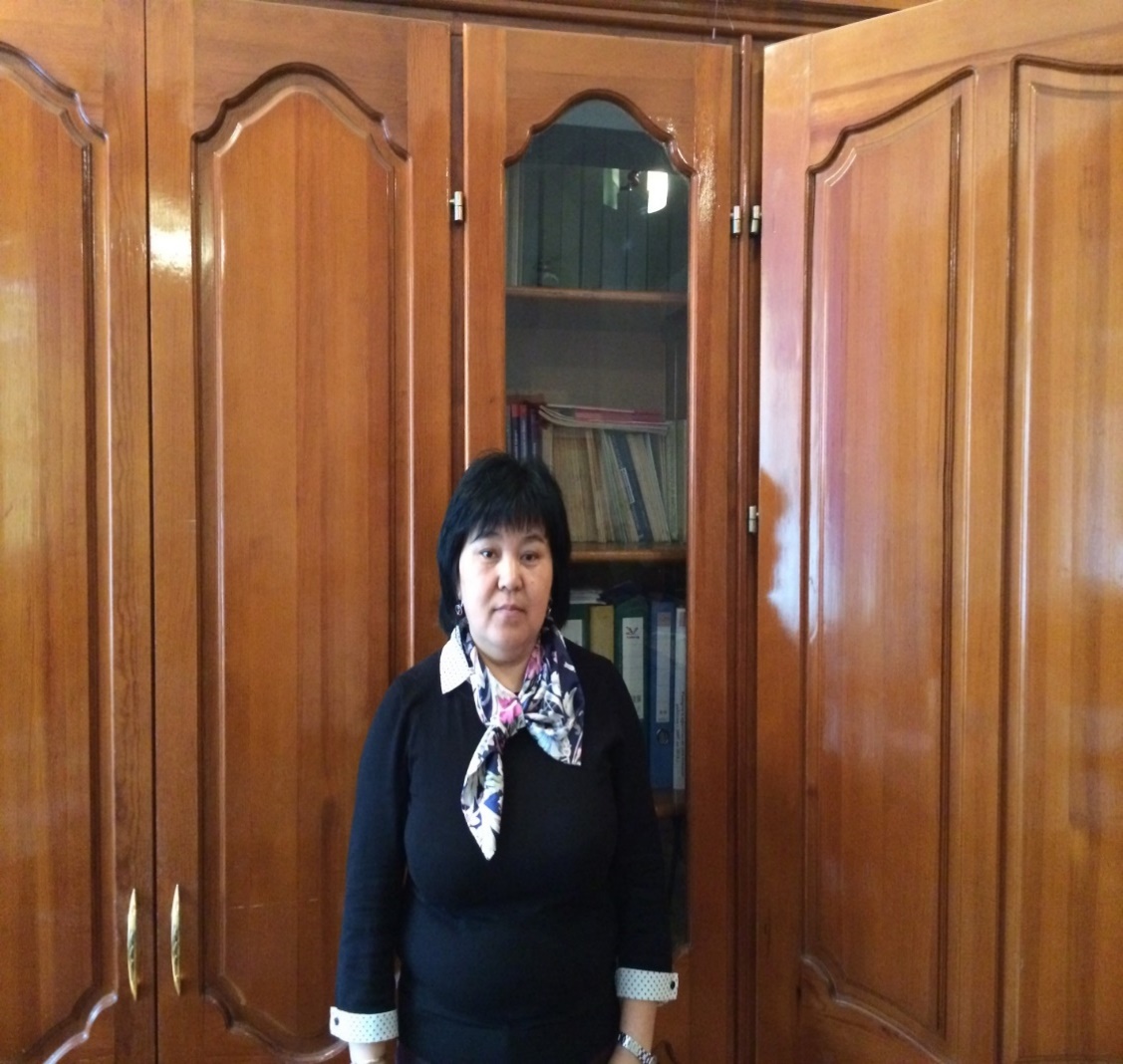 1. Фамилия     Карабалаева2. Имя              Гульмира3. Отчество      Таштановна4. Пол        женский5. Дата рождения      24.08.19646. Место рождения      г. Бишкек 7. Национальность      кыргызка